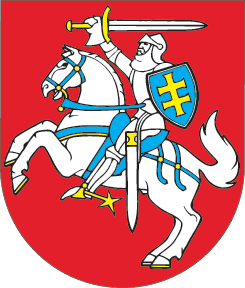 LIETUVOS RESPUBLIKOSŽEMĖS GELMIŲ ĮSTATYMO NR. I-1034 22 STRAIPSNIO PAKEITIMOĮSTATYMAS2015 m. birželio 11 d. Nr. XII-1786Vilnius1 straipsnis. 22 straipsnio pakeitimasPakeisti 22 straipsnį ir jį išdėstyti taip:„22 straipsnis. Žemės gelmių apsauga ir naudojimas saugomose teritorijose ir vandenviečių apsaugos zonose1. Saugomose teritorijose turi būti užtikrinta žemės gelmių ir jų vertingųjų savybių apsauga, o žemės gelmių naudojimo apribojimai nustatomi saugomų teritorijų nuostatuose ir kituose teisės aktuose.2. Draudžiama atlikti išsklaidytųjų angliavandenilių tyrimą ir (arba) naudojimą naudojant hidraulinį ardymą saugomose teritorijose, požeminio vandens vandenviečių apsaugos zonose ir įrenginių, skirtų geriamajam vandeniui ruošti, teritorijose.“2 straipsnis. Įstatymo įsigaliojimasŠis įstatymas įsigalioja 2015 m. rugsėjo 1 d.Skelbiu šį Lietuvos Respublikos Seimo priimtą įstatymą.Respublikos Prezidentė	Dalia Grybauskaitė